ねんきんサテライト成田（なりた）（佐原年金事務所　成田分室）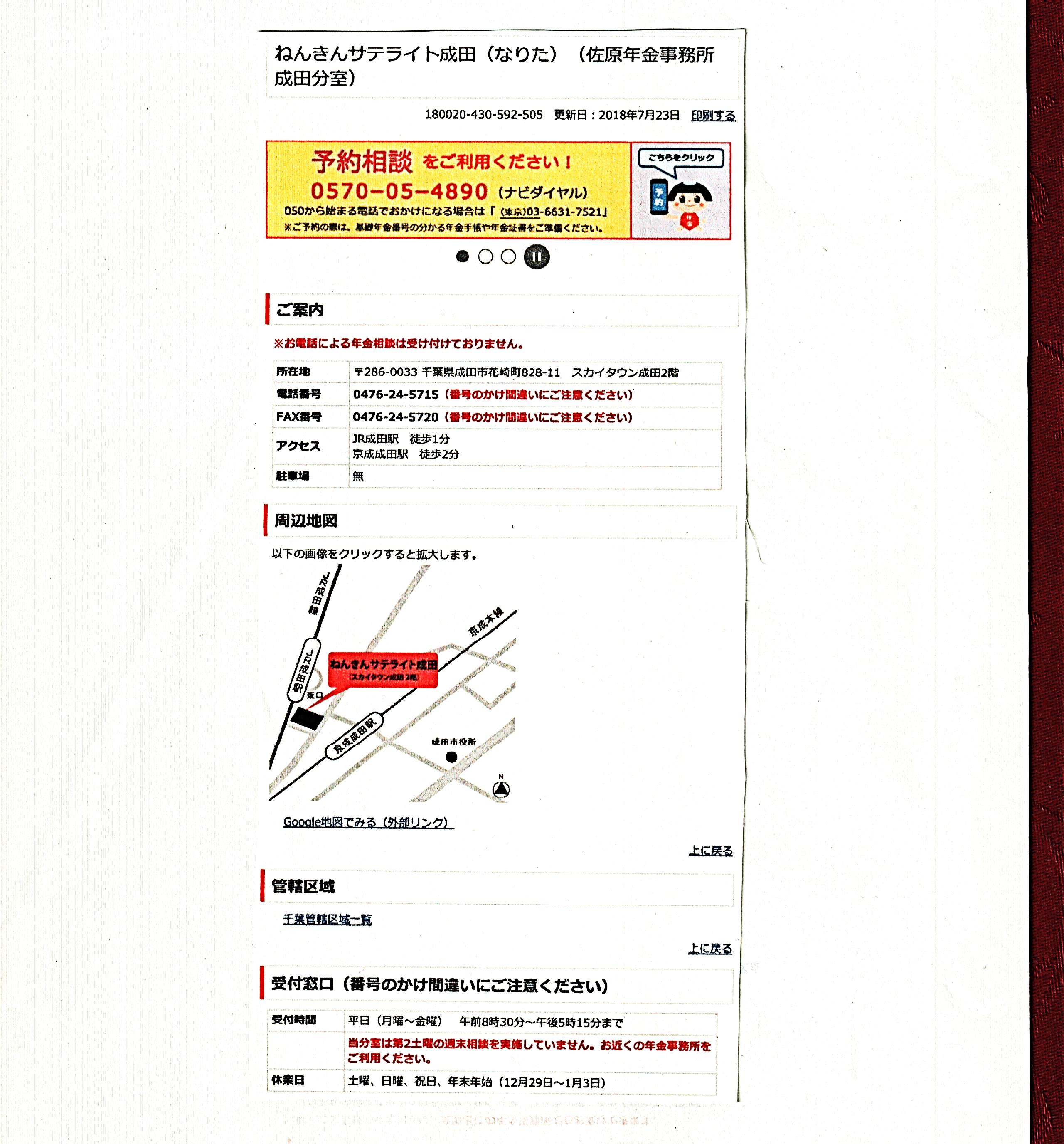 